УКРАЇНАПАВЛОГРАДСЬКА  МІСЬКА  РАДАДНІПРОПЕТРОВСЬКОЇ  ОБЛАСТІ(   сесія   VІІ  скликання)РІШЕННЯвід «     »          2017  р.			   			      	№     -    /VIIПро внесення змін до рішення міської ради від 16.12.2016 р. №170-7/VII «Про внесення змін до рішення міської ради від 19.04.2016 р. №170-7 /VII «Про затвердження Програми сприяння діяльності об’єднань співвласників багатоквартирних будинків на території міста Павлоград на 2016-2020 рр.»          Керуючись п. 22 ч. 1 ст. 26, п.1 ч.3 ст. 50   Закону України “Про місцеве самоврядування в Україні”, міська рада В И Р І Ш И Л А :         1. Внести зміни в додаток 1,2 до рішення міської від 16.12.2016 р. №503-17/VII  «Про внесення змін до рішення міської ради від 19.04.2016 р. №170-7 /VII «Про затвердження Програми сприяння діяльності об’єднань співвласників багатоквартирних будинків на території міста Павлоград на 2016-2020 рр.» та викласти їх в новій редакції згідно з додатками 1, 2 до цього рішення. 2.  Організаційне забезпечення даного рішення покласти на управління комунального господарства та будівництва Павлоградської міської ради (Завгородній).3.  Відповідальність за виконання даного рішення покласти на першого заступника міського голови Мовчана В.С.4. Контроль за виконанням даного рішення покласти на постійну комісію з питань планування, бюджету, фінансів, економічних реформ, інвестицій та міжнародного співробітництва (голова – А.В. Чернецький) та постійну комісію з питань комунальної власності, житлово-комунального господарства, будівництва та енергозбереження (голова – В.А. Бочковський).Міський голова								А.О. ВершинаПитання на розгляд ради винесено згідно розпорядження міського голови № ______   від _____ 2017 р.Рішення підготував:Начальник управління  комунального господарства та будівництва			А.Ю. ЗавгороднійСекретар міської ради							Є.В. АматовГолова постійної депутатськоїкомісії з питань комунальної власності,житлово-комунального господарства, будівництва та енергозбереження					 В.А. БочковськийГолова постійної депутатської  комісії з питань планування, бюджету, фінансів, економічних реформ, інвестиційта міжнародного співробітництва					А.В. Чернецький Перший заступник міського голови				В.С. МовчанНачальник фінансового управлінняміської ради								Р.В. РоїкНачальник юридичного відділу					О.І. Ялинний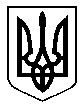 